                                                  Ո Ր Ո Շ ՈՒ Մ
                                     27 մարտի 2024 թվականի   N 533-ԱԱՆՀԱՏ ՁԵՌՆԱՐԿԱՏԵՐ ՆԱՐԵԿ ԱՍԱՏՐՅԱՆԻՆ ՈԳԵԼԻՑ ԵՎ ԱԼԿՈՀՈԼԱՅԻՆ ԽՄԻՉՔՆԵՐԻ ՎԱՃԱՌՔԻ ԹՈՒՅԼՏՎՈՒԹՅՈՒՆ ՏԱԼՈՒ ՄԱՍԻՆ    Ղեկավարվելով «Տեղական ինքնակառավարման մասին» ՀՀ օրենքի 35-րդ հոդվածի 1-ին մասի 24-րդ կետով, հիմք ընդունելով Կապան համայնքի ավագանու 2023 թվականի դեկտեմբերի 27-ի «Կապան համայնքում տեղական տուրքերի և վճարների դրույքաչափեր սահմանելու մասին» N 140-Ն որոշման թիվ 1 հավելվածի աղյուսակ 1-ի 14-րդ  կետի 1-ին ենթակետի ա. պարբերությունը և հաշվի առնելով Նարեկ Ասատրյանի՝ ոգելից և ալկոհոլային խմիչքի  վաճառքի թույլտվություն ստանալու մասին 26.03.2024 թվականի հայտը,   որոշում	եմ
1.Տալ թույլտվություն անհատ ձեռնարկատեր Նարեկ Ասատրյանին /ՀՎՀՀ 78709114/` Կապան քաղաքի Հունան Ավետիսյան փողոցի թիվ 7/17 հասցեում գտնվող առևտրի օբյեկտում ոգելից և ալկոհոլային  խմիչքի  վաճառք  իրականացնելու համար:
2.Թույլտվությունը տալ 2024 թվականի համար ըստ եռամսյակների՝ սահմանված տուրքը վճարելուց հետո:             ՀԱՄԱՅՆՔԻ ՂԵԿԱՎԱՐ	           ԳԵՎՈՐԳ	ՓԱՐՍՅԱՆ2024թ.մարտի27
        ք. Կապան
ՀԱՅԱՍՏԱՆԻ ՀԱՆՐԱՊԵՏՈՒԹՅԱՆ ԿԱՊԱՆ ՀԱՄԱՅՆՔԻ ՂԵԿԱՎԱՐ
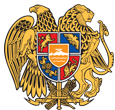 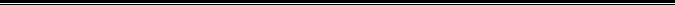 ՀայաստանիՀանրապետությանՍյունիքիմարզիԿապանհամայնք
ՀՀ, Սյունիքիմարզ, ք. Կապան, /+37460/720072, kapanmayor@gmail.com